Emblematic projects showcases - Germany-Call for applicationsAlliance Industrie du future and its partners launch the emblematic projects showcases, resulting from cooperation between Germany and France : it is a label promoting projects of excellence in the Industry of the Future, materializing a clear partnership between a German company and a French company.Goals Recognize the technological and digital experience of French and German companiesDemonstrate the operational performance of industrial processes, as well as the value created for the company and for the peopleStimulate a strong industrial cooperation dynamic: by allowing French and German companies to enrich their projects for the introduction of new technologies, through mutual inspiration and the exchange of good practicesEnabling companies to  1.	Highlight and promote their know-how and industrial results to companies and institutional partners2. 	Promote their company and communicate widely on their approaches to a large Franco-German network, during an award ceremony3. 	Meet peers in the Industry of the Future field and be inspired by good practicesTargetsCompanies from all industrial sectors in Germany that have developed an innovative and transformative initiative or project. This call for applications invites companies to present projects, so that they may become:Emblematic projects showcases Industry of the future1.	The flagship initiative or project must materialize a clear collaboration between a French company and a German Company2.  	The project must be positioned, for instance, on one of the following technological themes of the "industry of the future" Industrial Internet of Things (IIOT)Advanced production technologies, 3D printingNew man/machine interface, Cobotics, augmented realityImproved process control, digital twins, predictive maintenanceInnovation in the supply chain, co-innovation w/customers, suppliersEnvironmental performance & circular economy3.	The project is innovative, even disruptive and generate a demonstrated industrial improvement. It responds to a strategic objective for each of the 2 parties, and create value for them4.	The project is exemplary and inspiring for others in the industry5.	The emblematic showcase responds to a strategic objective for each of the 2 parties, and create value for them6.	The emblematic showcase demonstrates its accordance with at least one of the Sustainable Development Goals as described by the UN7.	Applicants for the flagship project should be prepared to present to their peers the purpose and results of their achievement (within the limits of industrial secrecy), including through physical or virtual visitsInterested parties may send their questions and/or proposals from the date of publication of this call until 15 March 2024 to the e-mail address nathanael.pierret@industrie-dufutur.org, presenting :The completed application form, in PDF If possible, relevant information and/or documentation about the project synthetic presentation slides, synthetic documentation, press article, photos, videosShortlisted candidates will be asked to make an oral presentation of their collaborative projects to the evaluation committeeProvisional Agenda  In partnership with 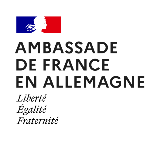 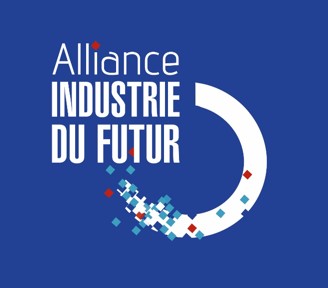 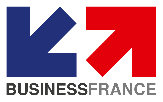 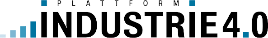 15 March 2024 Close of the call for applicationApril 2024Pitch & Voting Session22 April 2024	Organization of an awarding event during Hannover Messe 2024 